Greetings from Peru!Finally, brethren, whatever is true, whatever is honorable, whatever is right, whatever is pure, whatever is lovely, whatever is of good repute, if there is any excellence and if anything worthy of praise, dwell on these things   Philippians 4:8How blessed is the Christian when he loves the truth, walks in the truth, speaks the truth, and proclaims the truth to a confused world.  Trusting in Him results in peace and confidence even in a world of confusion and deception. If we trust Him and pray with thanksgiving, letting our requests be made known to Him, we can experience His peace, which surpasses all comprehension. This peace from God will guard our hearts and our minds in Christ Jesus.  Phil 4:7It is the intention of God for His people to know the truth and be freed from the power of sin and deception. This results in peace with God and security even in times of chaos and deception. We all need to continue to grow in our love for the truth and commitment to make sure we don’t believe the deceptions coming at us from many directions. As we remember you in our prayers, we are asking our loving Lord to grant you the peace that surpasses all comprehension as He continues to grow you in love for His truth. We feel “back in the saddle” here in Peru after the epidemic but we still need to visit with friends and churches who are supporting the ministry here. So, we will be in the States for about 4 months, September through December.  We are looking forward to getting together and catching up with some of you personally!After the long wait caused by many difficulties and barriers, our shortwave radio transmitter and antenna are built and on their way to Peru! It is encouraging how the Lord has been working in faithful pastors serving with us, who are now growing in integrity.  We are now even more aware how the Lord requires honesty for each Christian and especially for those involved with ministry. Pray for God’s gift of repentance and growth in honesty without compromise as they love and submit to one another in truth and love.Thank you for your prayers and concerns for us and the Quechua believers. We love Him even more and through repentance and obedience, many of us here have been learning patience, endurance, and perseverance in the face of suffering, opposition, and affliction. Love, Brad and Gina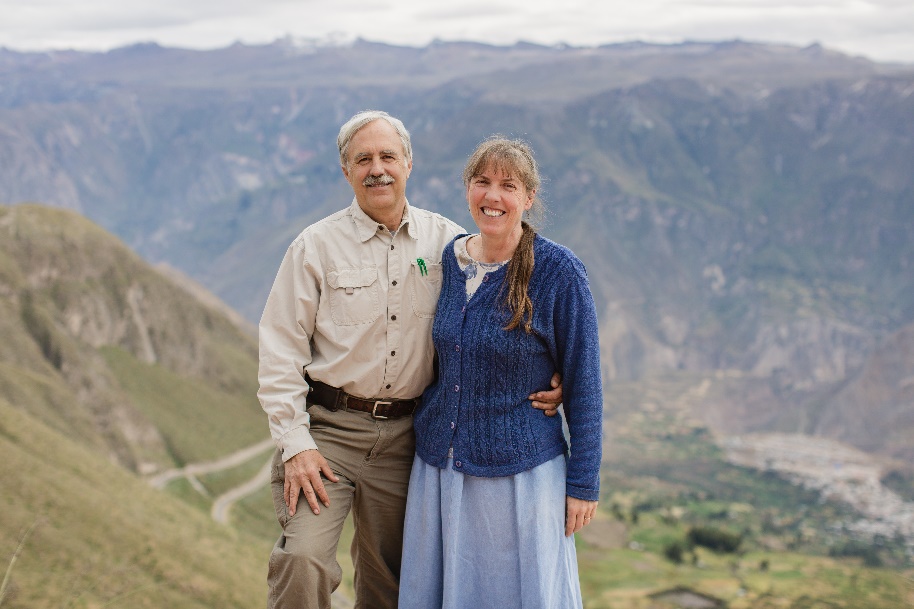 Please write and keep in touch:bradley.shaw@sim.org               gina.shaw@sim.orgIf you would like to support our ministry project, donations may be made to the Cotahuasi Ministry Centre – Peru by sending your check to:  SIM USA   14830 Choate CircleCharlotte, NC 28273To give electronically visit www.simusa.org/give/ and select the project: Cotahuasi Ministry Centre – Peru